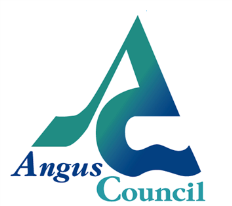 Please complete one form per applicationYour details:What would you like to offer?  Please tick onePlease outline how your topic relates to the theme of reducing inequalities.Tell us briefly about what you could offer:Who is your audience? Tick all that apply.Do you require any equipment (e.g. projector, screen, presenter, etc.)?Applications will be collected until Thursday 31st August 2017.Please send completed forms to Angela Duce at DuceAI@angus.gov.uk.We will be in touch after the closing date to notify you of the outcome of your application.Name:Job Title:Organisation:Email:WorkshopCreative ConversationMarketplaceMulti-agencyHealth staffSchool staffYouth workersTeachersEarly Years PractitionerSocial WorkersSocial Care StaffOther (please specify)Other (please specify)Other (please specify)(please note details of any equipment required here)